GRUPA I KE23.11.2021r.Wychowawca: Zbigniew Krzyżosiak godz.:13:15-14:15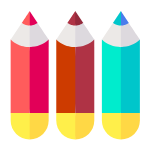 Przerysuj obrazek.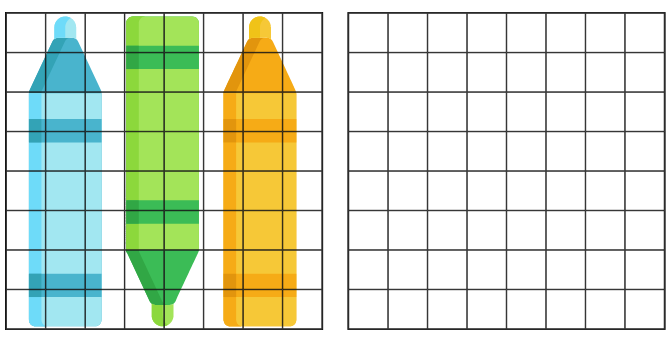 Wykonaj ćwiczenie kolorami kredek.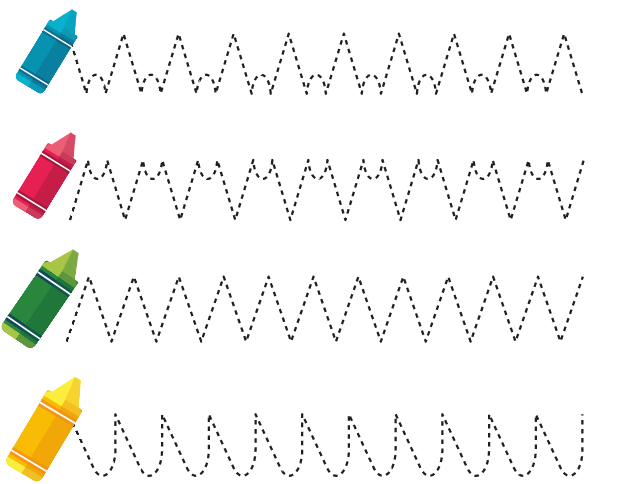 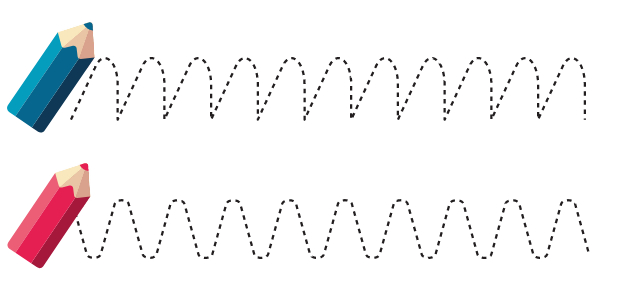 Wychowawca : Marta Brokos godz.: 14:15-19:301. Proszę o skopiowanie i odtworzenie filmiku :https://www.youtube.com/watch?v=gp2suh3M2nY2. Zaznacz pętelką warzywa i owoce.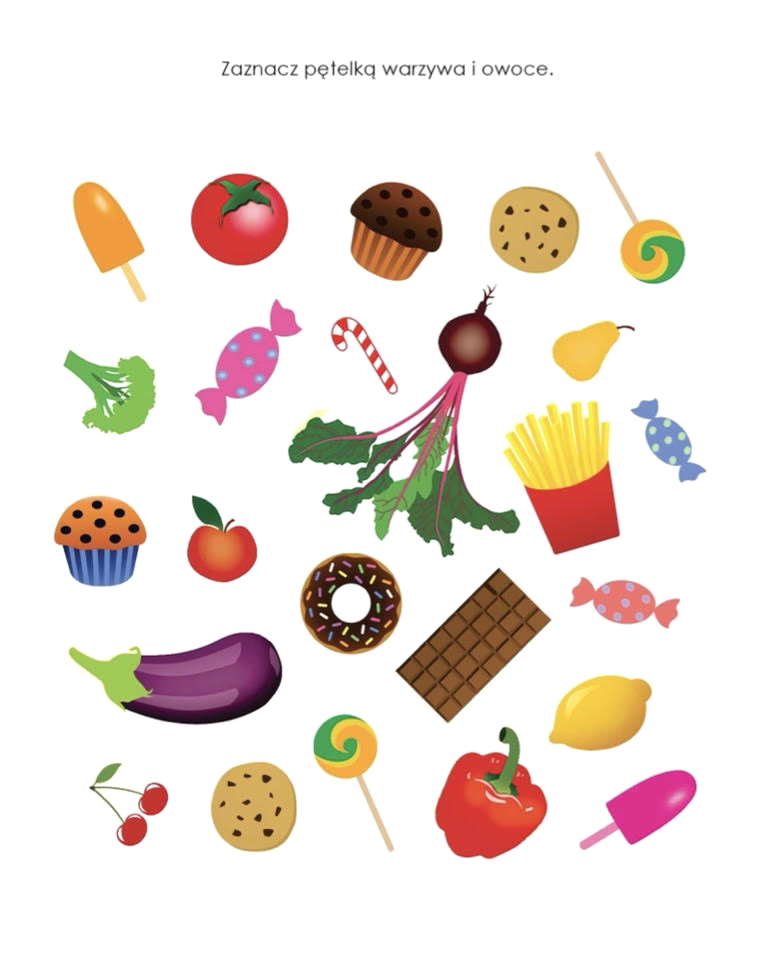 3. Znajdź na obrazku: szczoteczkę elektryczną do zębów, lustro, szlafrok, mydło w płynie i grzebień.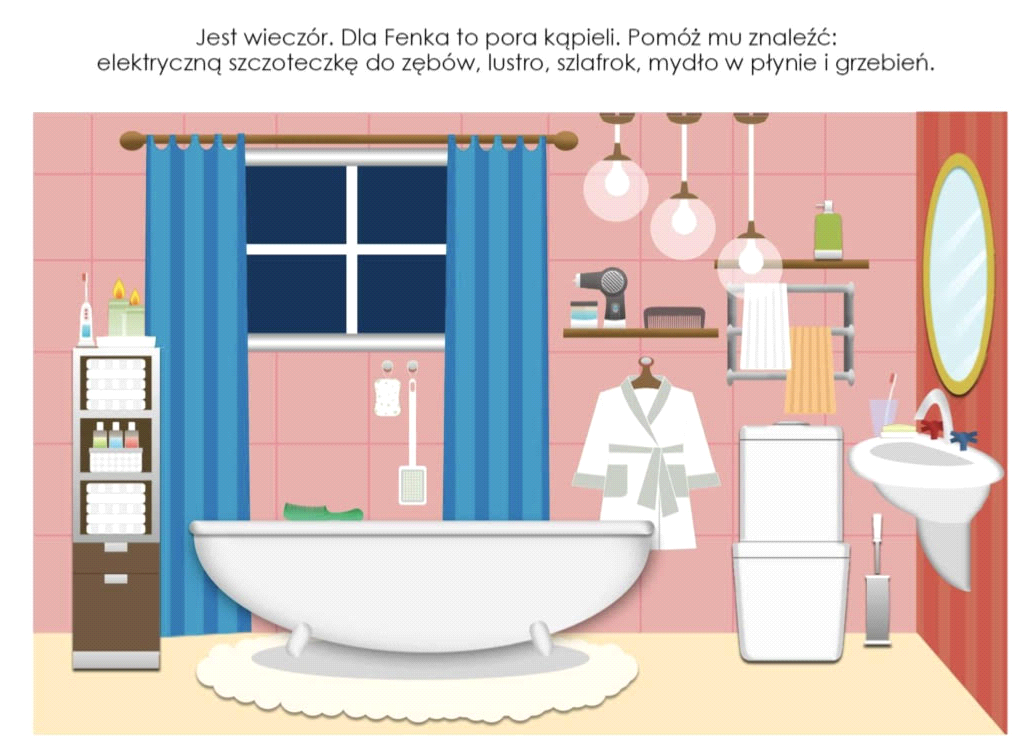 Wychowawca: Przemysław Jeske godz.: 19:30-21:00ZADANIE 1Ćwiczenia usprawniające percepcję wzrokową. Znajdź różnice na poniższych obrazkach: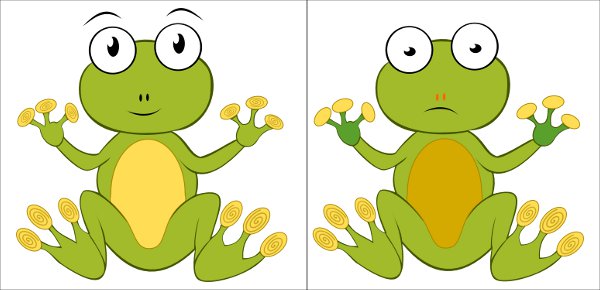 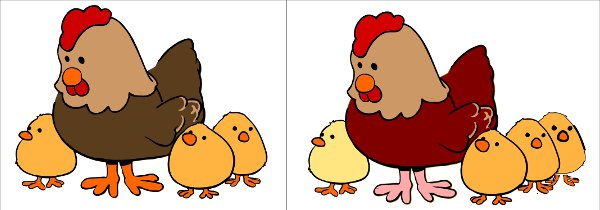 ZADANIE 2Grafomotoryka – rysowanie po śladzie.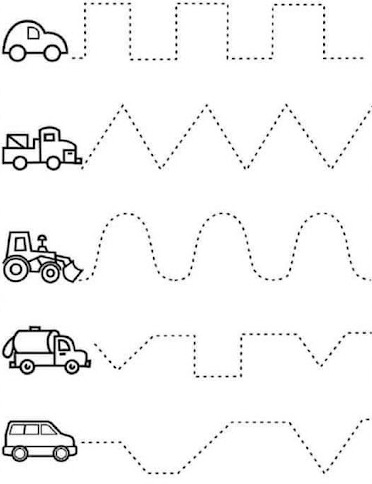 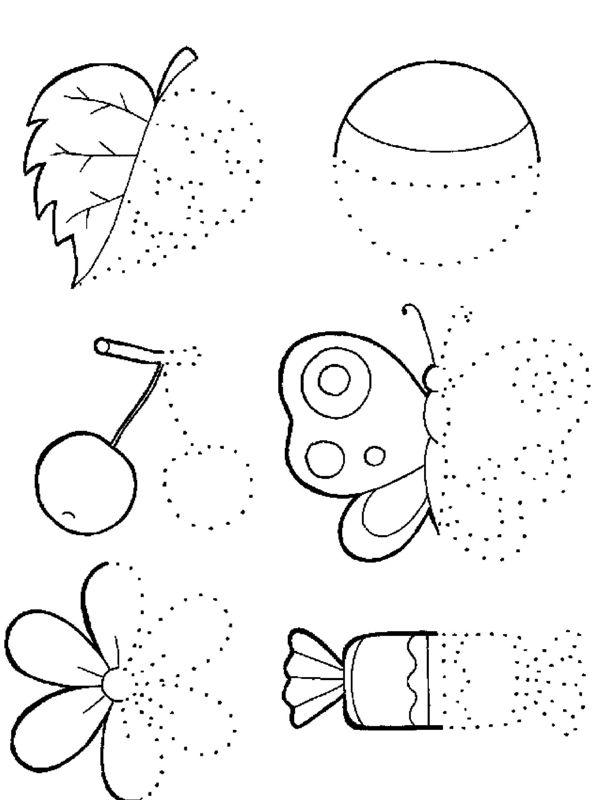 